Festiwal Krajów Anglojęzycznych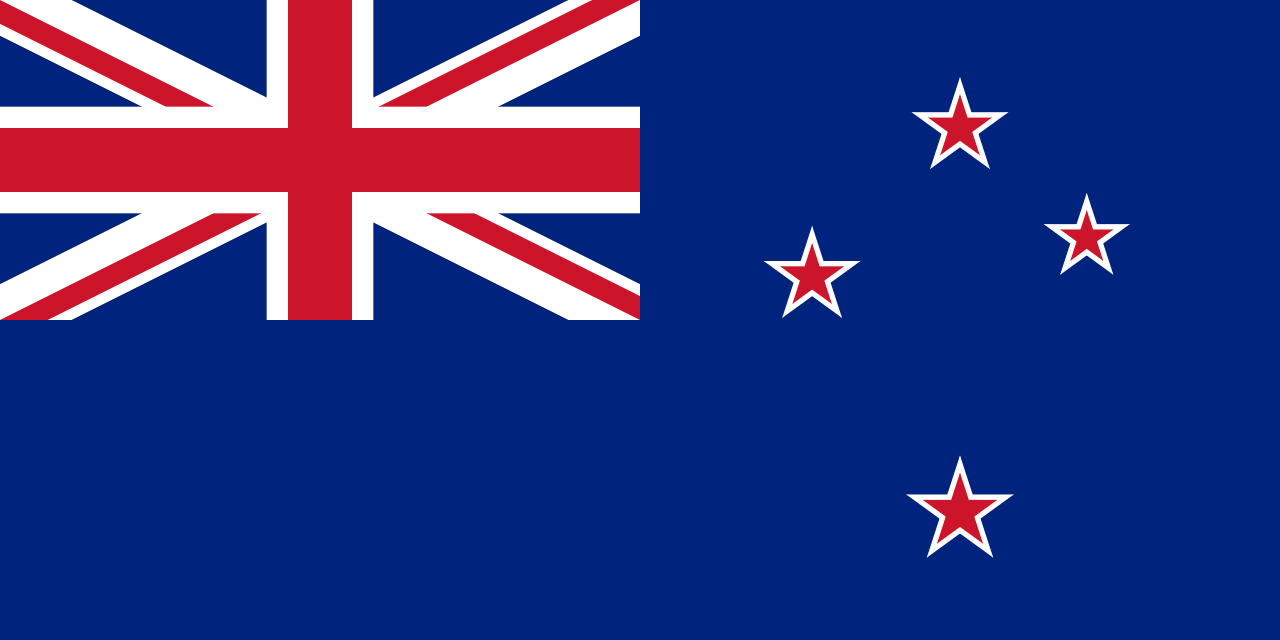 Nowa ZelandiaCzęść artystyczna wykonanie w języku angielskim, solo lub zespołowo piosenki z repertuaru Nowozelandzkiego piosenkarza, piosenkarki lub zespołu muzycznegowykonanie tańca/ układu choreograficznego do muzyki 
z repertuaru Nowozelandzkiego piosenkarza, piosenkarki, zespołu muzycznego lub muzyki ludowejzgłoszenia do swoich nauczycieli języka angielskiego, do końca października przesłuchanie piosenek odbędzie się w listopadzie, dokładny termin i miejsce zostaną podane w terminie późniejszymprzegląd układów choreograficznych w grudniu, dokładny termin i miejsce zostaną podane w terminie późniejszymPrzypominamy artystom o akompaniamencie (płyta, nośnik lub instrument)Festiwal Krajów AnglojęzycznychNowa ZelandiaCzęść plastycznawykonanie w dowolnej technice pracy plastycznej o tematyce związanej z Nową Zelandiąprace typu "makieta" mogą być wykonywane w 2-3 osobowych zespołachzgłoszenia do swoich nauczycieli języka angielskiego do końca październikaoddanie pracy do piątku 14 stycznia 2017r,  do pani Joanny Sujeckiej (pracownia 104)praca musi być podpisana: (imię, nazwisko, klasa, tytuł pracy)każda kategoria prac plastycznych oceniana jest osobno (rysunek, obraz olejny, collage, praca przestrzenna, itp.)Festiwal Krajów AnglojęzycznychNowa ZelandiaCzęść teatralnaodegranie indywidualnie lub grupowo (max. 5 osób) scenki ze sławnej książki, filmu, sztuki teatralnej, której autor pochodzi 
z Kanadyzgłoszenia do swoich nauczycieli języka angielskiego do końca październikaprzesłuchanie odbędzie się w grudniu, dokładny termin 
i miejsce zostaną podane w terminie późniejszymklasy dwujęzyczne i językowe przygotowują 2-minutową prezentację na temat wybranego dzieła i jego autoraCzęść literackanapisanie własnego scenariusza scenki rodzajowej, skeczu, scenki z historii Nowej Zelandiinapisanie własnego opowiadania, komiksu, wiersza o tematyce związanej z Nową Zelandią, inspirowanego Nową Zelandiązgłoszenia do swoich nauczycieli języka angielskiego, do końca październikaoddanie pracy do piątku 14 stycznia 2017r. do swojego nauczyciela języka angielskiegopraca musi być podpisana: (imię, nazwisko, klasa, tytuł pracy)Festiwal Krajów AnglojęzycznychNowa ZelandiaQuiz każda klasa zgłasza 3-osobową drużynę, przewodniczący klasy podaje nazwiska uczniów do pani M. Stasińskiej (sala 11) do końca październikaquiz składa się z 20 pytańquiz sprawdza wiedzę uczestników o Nowej Zelandii: miejscach, postaciach, wydarzeniach historycznych, kulturze, tradycjach, świętach, legendach, oryginalnych mieszkańcach, symbolach, patronach, fladze, itp. za każdą prawidłową odpowiedź drużyna otrzymuje 1 punktzwycięzcami są 3 drużyny z największą liczbą punktów za wykonanie baneru, wymyślenie zawołania oraz przebranie związane z Nową Zelandią klasa może uzyskać maksymalnie 5 punktów doliczanych do punktów zdobytych przez drużynę 
w quizie wiedzy.informacje do przygotowania się do quizu można czerpać 
z Internetu, prezentacji o Nowej Zelandii na stronie naszego gimnazjum www.gim2.miasto.zgierz.plw zakładce prezentacje i projekty - języki obce oraz z plakatów prezentowanych na parterze